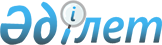 Қызылқоға аудандық мәслихатының 2017 жылғы 14 желтоқсандағы № ХІХ-2 "2018-2020 жылдарға арналған аудандық бюджет туралы" шешіміне өзгерістер мен толықтырулар енгізу туралыАтырау облысы Қызылқоға аудандық мәслихатының 2018 жылғы 20 наурыздағы № XXII-2 шешімі. Атырау облысының Әділет департаментінде 2018 жылғы 13 сәуірде № 4117 болып тіркелді
      Қазақстан Республикасының 2008 жылғы 4 желтоқсандағы Бюджет кодексінің 109 бабына, "Қазақстан Республикасындағы жергілікті мемлекеттік басқару және өзін-өзі басқару туралы" Қазақстан Республикасының 2001 жылғы 23 қаңтардағы Заңының 6 бабының 1 тармағының 1) тармақшасына сәйкес және аудан әкімдігінің 2018-2020 жылдарға арналған аудан бюджетін нақтылау туралы ұсынысын қарап, VI шақырылған аудандық мәслихат ХХІІ сессиясында ШЕШІМ ҚАБЫЛДАДЫ:
      1. Аудандық мәслихаттың 2017 жылғы 14 желтоқсандағы № ХІХ-2 "2018-2020 жылдарға арналған аудандық бюджет туралы" (нормативтік құқықтық актілердің мемлекеттік тіркеу тізілімінде № 4033 тіркелген, 2018 жылғы 16 қаңтарда Қазақстан Республикасы нормативтік құқықтық актілерінің эталондық бақылау банкінде жарияланған) шешіміне келесі өзгерістер мен толықтырулар енгізілсін:
      1) 1 тармақтың:
      1) тармақшасында:
      "4 636 689" деген сандар "5 405 082" деген сандармен ауыстырылсын;
      "1 070 878" деген сандар "1 220 878" деген сандармен ауыстырылсын;
      "9 037" деген сандар "9 474" деген сандармен ауыстырылсын;
      "3 553 964" деген сандар "4 171 920" деген сандармен ауыстырылсын.
      2) тармақшасында:
      "4 636 689" деген сандар "5 473 740" деген сандармен ауыстырылсын.
      5) тармақшасында:
      "- 16 281" деген сандар "- 84 939" деген сандармен ауыстырылсын.
      6) тармақшасында:
      "16 281" деген сандар "84 939" деген сандармен ауыстырылсын;
      "0" деген сан "68 658" деген сандармен ауыстырылсын;
      2) келесі мазмұндағы 4-1 тармақпен толықтырылсын:
      "4-1. 2018 жылға арналған аудандық бюджетте ауылдық округтер бюджеттеріне 62 333 мың теңге сомасында нысаналы трансферттер көзделсін, оның ішінде:
      ауылдық округ әкімі аппараттарының ағымдағы шығындарына – 11 222 мың теңге;
      білім беру ұйымдарын ағымдағы ұстауға – 33 059 мың теңге;
      елді мекендердегі көшелерді жарықтандыруға – 2 252 мың теңге;
      елді мекендерді абаттандыру және көгалдандыруға – 800 мың теңге;
      азаматтардың жекелеген санаттарын тұрғын үймен қамтамасыз етуге – 15 000 мың теңге.".
      3) 10 - тармақта:
      "49 659" деген сандар "184 800" деген сандармен ауыстырылсын;
      "15 364" деген сандар "34 176" деген сандармен ауыстырылсын;
      "5 000" деген сандар "6 700" деген сандармен ауыстырылсын;
      келесі мазмұндағы жолдармен толықтырылсын:
      "мәдениет ұйымдарын ағымдағы ұстауға және материалдық–техникалық жарақтандыруға – 10 000 мың теңге;
      спорт ұйымдарын ағымдағы ұстауға және материалдық–техникалық жарақтандыруға – 87 727 мың теңге;
      азаматтардың жекелеген санаттарын тұрғын үймен қамтамасыз етуге – 65 000 мың теңге;
      қысқы мерзімге дайындық жұмыстарын жүргізу үшін – 25 964 мың теңге;
      бруцелезбен ауыратын, санитариялық союға бағытталған ауыл шаруашылығы малдардың (ірі қара және ұсақ малдың) құнын (50%-ға дейін) өтеуге – 10 000 мың теңге;
      ауыл шаруашылығы мен ветеринария ұйымдарын ағымдағы ұстауға және материалды-техникалық базасын нығайтуға – 28 427 мың теңге;
      эпизоотияға қарсы іс-шаралар жүргізуге – 16 752 мың теңге;
      4) 11 - тармақта:
      "114 580" деген сандар "328 713" деген сандармен ауыстырылсын;
      "5 000" деген сандар "9 300" деген сандармен ауыстырылсын;
      2. 1, 5 - қосымшалар осы шешімнің 1, 2 - қосымшаларына сәйкес жаңа редакцияда мазмұндалсын.
      3. Осы шешімнің орындалуын бақылау аудандық мәслихаттың бюджет, қаржы, экономика, кәсіпкерлікті дамыту, аграрлық мәселелер және экология жөніндегі тұрақты комиссияға (А. Баймуратова) жүктелсін.
      4. Осы шешім 2018 жылдың 1 қаңтарынан бастап қолданысқа енгiзiледi. 2018 жылға арналған аудандық бюджет 2018 жылға ауылдық округтер әкімдері аппаратты арқылы қаржыландырылатын бюджеттік бағдарламаларды қаржыландыру мөлшері
       (мың теңге)
					© 2012. Қазақстан Республикасы Әділет министрлігінің «Қазақстан Республикасының Заңнама және құқықтық ақпарат институты» ШЖҚ РМК
				
      Аудандық мәслихат сессиясының төрағасы 

Г. Каримова

      Аудандық мәслихат хатшысы 

Т. Бейсқали
Аудандық мәслихаттың
ХХІІ сессиясының 2018 жылғы
20 наурыздағы № ХХІІ-2 шешіміне
1 қосымша
Аудандық мәслихаттың
ХІХ сессиясының 2017 жылғы
14 желтоқсандағы
№ ХІХ -2 шешіміне 1 қосымша
Санаты
Санаты
Санаты
Санаты
Сомасы (мың теңге)
Сыныбы
Сыныбы
Сыныбы
Сомасы (мың теңге)
Кіші сыныбы
Кіші сыныбы
Сомасы (мың теңге)
Атауы
Сомасы (мың теңге)
1
2
3
4
5
І. Кірістер
5 405 082
1
Салықтық түсімдер
1 220 878
1
01
Табыс салығы
207 140
2
Жеке табыс салығы
207 140
03
Әлеуметтiк салық
201 758
1
Әлеуметтік салық
201 758
04
Меншiкке салынатын салықтар
795 530
1
Мүлiкке салынатын салықтар
789 957
3
Жер салығы
847
4
Көлiк құралдарына салынатын салық
4 207
5
Бірыңғай жер салығы
519
05
Тауарларға, жұмыстарға және қызметтерге салынатын iшкi салықтар
13 415
2
Акциздер
1 501
3
Табиғи және басқа да ресурстарды пайдаланғаны үшiн түсетiн түсiмдер
5 036
4
Кәсiпкерлiк және кәсiби қызметтi жүргiзгенi үшiн алынатын алымдар
6 878
08
Заңдық мәнді іс-әрекеттерді жасағаны және (немесе) оған уәкілеттігі бар мемлекеттік органдар немесе лауазымды адамдар құжаттар бергені үшін алынатын міндетті төлемдер
3 035
1
Мемлекеттік баж
3 035
2
Салықтық емес түсiмдер
9 474
01
Мемлекеттік меншіктен түсетін кірістер
2 307
5
Мемлекет меншігіндегі мүлікті жалға беруден түсетін кірістер
483
7
Мемлекеттік бюджеттен берілген кредиттер бойынша сыйақылар
19
9
Мемлекет меншігінен түсетін басқа да кірістер
1 805
02
Мемлекеттік бюджеттен қаржыландырылатын мемлекеттік мекемелердің тауарларды (жұмыстарды, қызметтерді) өткізуінен түсетін түсімдер
1 178
1
Мемлекеттік бюджеттен қаржыландырылатын мемлекеттік мекемелердің тауарларды (жұмыстарды, қызметтерді) өткізуінен түсетін түсімдер
1 178
04
Мемлекеттік бюджеттен қаржыландырылатын, сондай-ақ Қазақстан Республикасы Ұлттық Банкінің бюджетінен (шығыстар сметасынан) қамтылатын және қаржыландырылатын мемлекеттік мекемелер салатын айыппұлдар, өсімпұлдар, санкциялар, өндіріп алулар
737
1
Мұнай секторы ұйымдарынан түсетін түсімдерді қоспағанда, мемлекеттік бюджеттен қаржыландырылатын, сондай-ақ Қазақстан Республикасы Ұлттық Банкінің бюджетінен (шығыстар сметасынан) ұсталатын және қаржыландырылатын мемлекеттік мекемелер салатын айыппұлдар, өсімпұлдар, санкциялар, өндіріп алулар
737
06
Өзге де салықтық емес түсiмдер
5 252
1
Өзге де салықтық емес түсiмдер
5 252
3
Негізгі капиталды сатудан түсетін түсімдер
2 810
01
Мемлекеттік мекемелерге бекітілген мемлекеттік мүлікті сату
1 794
1
Мемлекеттік мекемелерге бекітілген мемлекеттік мүлікті сату
1 794
03
Жердi және материалдық емес активтердi сату
1 016
1
Жерді сату
1 016
4
Трансферттердің түсімдері
4 171 920
02
Мемлекеттiк басқарудың жоғары тұрған органдарынан түсетiн трансферттер
4 171 920
2
Облыстық бюджеттен түсетiн трансферттер
4 171 920
Функционалдық топ
Функционалдық топ
Функционалдық топ
Функционалдық топ
Функционалдық топ
Сомасы (мың теңге)
Кіші функционалдық топ
Кіші функционалдық топ
Кіші функционалдық топ
Кіші функционалдық топ
Сомасы (мың теңге)
Әкімші
Әкімші
Әкімші
Сомасы (мың теңге)
Бағдарлама
Бағдарлама
Сомасы (мың теңге)
Атауы
Сомасы (мың теңге)
1
2
3
4
5
6
II. Шығындар
5 473 740
01
Жалпы сипаттағы мемлекеттiк қызметтер 
338 668
1
Мемлекеттiк басқарудың жалпы функцияларын орындайтын өкiлдi, атқарушы және басқа органдар
226 831
112
Аудан (облыстық маңызы бар қала) мәслихатының аппараты
17 128
001
Аудан (облыстық маңызы бар қала) мәслихатының қызметін қамтамасыз ету жөніндегі қызметтер
17 128
122
Аудан (облыстық маңызы бар қала) әкімінің аппараты
126 632
001
Аудан (облыстық маңызы бар қала) әкімінің қызметін қамтамасыз ету жөніндегі қызметтер
82 085
003
Мемлекеттік органның күрделі шығыстары
33 325
113
Жергілікті бюджеттерден берілетін ағымдағы нысаналы трансферттер
11 222
123
Қаладағы аудан, аудандық маңызы бар қала, кент, ауыл, ауылдық округ әкімінің аппараты
83 071
001
Қаладағы аудан, аудандық маңызы бар қаланың, кент, ауыл, ауылдық округ әкімінің қызметін қамтамасыз ету жөніндегі қызметтер
83 071
2
Қаржылық қызмет
5 565
459
Ауданның (облыстық маңызы бар қаланың) экономика және қаржы бөлімі
5 565
003
Салық салу мақсатында мүлікті бағалауды жүргізу
2 000
010
Жекешелендіру, коммуналдық меншікті басқару, жекешелендіруден кейінгі қызмет және осыған байланысты дауларды реттеу
3 565
9
Жалпы сипаттағы өзге де мемлекеттiк қызметтер
106 272
458
Ауданның (облыстық маңызы бар қаланың) тұрғын үй-коммуналдық шаруашылығы, жолаушылар көлігі және автомобиль жолдары бөлімі
57 224
001
Жергілікті деңгейде тұрғын үй-коммуналдық шаруашылығы, жолаушылар көлігі және автомобиль жолдары саласындағы мемлекеттік саясатты іске асыру жөніндегі қызметтер
13 208
013
Мемлекеттік органның күрделі шығыстары
25 964
113
Жергілікті бюджеттерден берілетін ағымдағы нысаналы трансферттер
18 052
459
Ауданның (облыстық маңызы бар қаланың) экономика және қаржы бөлімі
20 624
001
Ауданның (облыстық маңызы бар қаланың) экономикалық саясаттын қалыптастыру мен дамыту, мемлекеттік жоспарлау, бюджеттік атқару және коммуналдық меншігін басқару саласындағы мемлекеттік саясатты іске асыру жөніндегі қызметтер
20 624
467
Ауданның (облыстық маңызы бар қаланың) құрылыс бөлімі
4 000
040
Мемлекеттік органдардың объектілерін дамыту
4 000
801
Ауданның (облыстық маңызы бар қаланың) жұмыспен қамту, әлеуметтік бағдарламалар және азаматтық хал актілерін тіркеу бөлімі
24 424
001
Жергілікті деңгейде жұмыспен қамту, әлеуметтік бағдарламалар және азаматтық хал актілерін тіркеу саласындағы мемлекеттік саясатты іске асыру жөніндегі қызметтер
24 424
02
Қорғаныс
10 253
1
Әскери мұқтаждар
2 253
122
Аудан (облыстық маңызы бар қала) әкімінің аппараты
2 253
005
Жалпыға бірдей әскери міндетті атқару шеңберіндегі іс-шаралар
2 253
2
Төтенше жағдайлар жөнiндегi жұмыстарды ұйымдастыру
8 000
122
Аудан (облыстық маңызы бар қала) әкімінің аппараты
8 000
006
Аудан (облыстық маңызы бар қала) ауқымындағы төтенше жағдайлардың алдын алу және оларды жою
5 000
007
Аудандық (қалалық) ауқымдағы дала өрттерінің, сондай-ақ мемлекеттік өртке қарсы қызмет органдары құрылмаған елдi мекендерде өрттердің алдын алу және оларды сөндіру жөніндегі іс-шаралар
3 000
04
Бiлiм беру
2 942 394
1
Мектепке дейiнгi тәрбие және оқыту
143 084
123
Қаладағы аудан, аудандық маңызы бар қала, кент, ауыл, ауылдық округ әкімінің аппараты
83 460
041
Мектепке дейінгі білім беру ұйымдарында мемлекеттік білім беру тапсырысын іске асыруға
83 460
464
Ауданның (облыстық маңызы бар қаланың) білім бөлімі
47 928
040
Мектепке дейінгі білім беру ұйымдарында мемлекеттік білім беру тапсырысын іске асыруға
47 928
467
Ауданның (облыстық маңызы бар қаланың) құрылыс бөлімі
11 696
037
Мектепке дейiнгi тәрбие және оқыту объектілерін салу және реконструкциялау
11 696
2
Бастауыш, негізгі орта және жалпы орта білім беру
2 485 740
464
Ауданның (облыстық маңызы бар қаланың) білім бөлімі
2 357 355
003
Жалпы білім беру
2 202 321
006
Балаларға қосымша білім беру
155 034
465
Ауданның (облыстық маңызы бар қаланың) дене шынықтыру және спорт бөлімі
128 385
017
Балалар мен жасөспірімдерге спорт бойынша қосымша білім беру
128 385
9
Бiлiм беру саласындағы өзге де қызметтер
313 570
464
Ауданның (облыстық маңызы бар қаланың) білім бөлімі
313 570
001
Жергілікті деңгейде білім беру саласындағы мемлекеттік саясатты іске асыру жөніндегі қызметтер
16 427
005
Ауданның (областык маңызы бар қаланың) мемлекеттік білім беру мекемелер үшін оқулықтар мен оқу-әдiстемелiк кешендерді сатып алу және жеткізу
104 459
007
Аудандық (қалалалық) ауқымдағы мектеп олимпиадаларын және мектептен тыс іс-шараларды өткiзу
1 500
015
Жетім баланы (жетім балаларды) және ата-аналарының қамқорынсыз қалған баланы (балаларды) күтіп-ұстауға қамқоршыларға (қорғаншыларға) ай сайынға ақшалай қаражат төлемі
10 211
029
Балалар мен жасөспірімдердің психикалық денсаулығын зерттеу және халыққа психологиялық-медициналық-педагогикалық консультациялық көмек көрсету
10 739
067
Ведомстволық бағыныстағы мемлекеттік мекемелерінің және ұйымдарының күрделі шығыстары
137 175
113
Жергілікті бюджеттерден берілетін ағымдағы нысаналы трансферттер
33059
06
Әлеуметтiк көмек және әлеуметтiк қамсыздандыру
425 093
1
Әлеуметтiк қамсыздандыру
143 505
801
Ауданның (облыстық маңызы бар қаланың) жұмыспен қамту, әлеуметтік бағдарламалар және азаматтық хал актілерін тіркеу бөлімі 
143 505
010
Мемлекеттік атаулы әлеуметтік көмек
143 505
2
Әлеуметтiк көмек
261 256
123
Қаладағы аудан, аудандық маңызы бар қала, кент, ауыл, ауылдық округ әкімінің аппараты
1 480
003
Мұқтаж азаматтарға үйінде әлеуметтік көмек көрсету
1 480
801
Ауданның (облыстық маңызы бар қаланың) жұмыспен қамту, әлеуметтік бағдарламалар және азаматтық хал актілерін тіркеу бөлімі 
259 776
004
Жұмыспен қамту бағдарламасы
183 705
006
Ауылдық жерлерде тұратын денсаулық сақтау, білім беру, әлеуметтік қамтамасыз ету, мәдениет, спорт және ветеринар мамандарына отын сатып алуға Қазақстан Республикасының заңнамасына сәйкес әлеуметтік көмек көрсету
5 660
007
Тұрғын үйге көмек көрсету
550
009
Үйден тәрбиеленіп оқытылатын мүгедек балаларды материалдық қамтамасыз ету
1 050
011
Жергілікті өкілетті органдардың шешімі бойынша мұқтаж азаматтардың жекелеген топтарына әлеуметтік көмек
24 187
015
Зейнеткерлер мен мүгедектерге әлеуметтiк қызмет көрсету аумақтық орталығы
8 643
023
Жұмыспен қамту орталықтарының қызметін қамтамасыз ету
35 981
9
Әлеуметтiк көмек және әлеуметтiк қамтамасыз ету салаларындағы өзге де қызметтер
20 332
801
Ауданның (облыстық маңызы бар қаланың) жұмыспен қамту, әлеуметтік бағдарламалар және азаматтық хал актілерін тіркеу бөлімі 
20 332
018
Жәрдемақыларды және басқа да әлеуметтік төлемдерді есептеу, төлеу мен жеткізу бойынша қызметтерге ақы төлеу
2 150
050
Қазақстан Республикасында мүгедектердің құқықтарын қамтамасыз ету және өмір сүру сапасын жақсарту жөніндегі 2012 - 2018 жылдарға арналған іс-шаралар жоспарын іске асыру
18 182
07
Тұрғын үй-коммуналдық шаруашылық
172 081
1
Тұрғын үй шаруашылығы
124 783
458
Ауданның (облыстық маңызы бар қаланың) тұрғын үй-коммуналдық шаруашылығы, жолаушылар көлігі және автомобиль жолдары бөлімі
65 000
004
Азаматтардың жекелеген санаттарын тұрғын үймен қамтамасыз ету
65 000
467
Ауданның (облыстық маңызы бар қаланың) құрылыс бөлімі
59 783
003
Коммуналдық тұрғын үй қорының тұрғын үйін жобалау және (немесе) салу, реконструкциялау
30 939
004
Инженерлік-коммуникациялық инфрақұрылымды жобалау, дамыту және (немесе) жайластыру
10 144
074
Нәтижелі жұмыспен қамтуды және жаппай кәсіпкерлікті дамыту бағдарламасы шеңберінде жетіспейтін инженерлік-коммуникациялық инфрақұрылымды дамыту және/немесе салу
18 700
458
Ауданның (облыстық маңызы бар қаланың) тұрғын үй-коммуналдық

шаруашылығы, жолаушылар көлігі және автомобиль жолдары бөлімі
24 263
028
Коммуналдық шаруашылығын дамыту
24 263
467
Ауданның (облыстық маңызы бар қаланың) құрылыс бөлімі
15 785
006
Сумен жабдықтау және су бұру жүйесін дамыту
15 785
3
Елді-мекендерді көркейту
7 250
123
Қаладағы аудан, аудандық маңызы бар қала, кент, ауыл, ауылдық округ әкімінің аппараты
7 250
008
Елді мекендердегі көшелерді жарықтандыру
3 176
009
Елді мекендердің санитариясын қамтамасыз ету
2 050
011
Елді мекендерді абаттандыру мен көгалдандыру
2 024
08
Мәдениет, спорт, туризм және ақпараттық кеңістiк
308 632
1
Мәдениет саласындағы қызмет
109 478
123
Қаладағы аудан, аудандық маңызы бар қала, кент, ауыл, ауылдық округ әкімінің аппараты
59 473
006
Жергілікті деңгейде мәдени-демалыс жұмыстарын қолдау
59 473
455
Ауданның (облыстық маңызы бар қаланың) мәдениет және тілдерді дамыту бөлімі
50 005
003
Мәдени-демалыс жұмысын қолдау
50 005
2
Спорт
85 977
465
Ауданның (облыстық маңызы бар қаланың) дене шынықтыру және спорт бөлімі
83 977
001
Жергілікті деңгейде дене шынықтыру және спорт саласындағы мемлекеттік саясатты іске асыру жөніндегі қызметтер
11 403
006
Аудандық (облыстық маңызы бар қалалық) деңгейде спорттық жарыстар өткiзу
2 020
007
Әртүрлi спорт түрлерi бойынша аудан (облыстық маңызы бар қала) құрама командаларының мүшелерiн дайындау және олардың облыстық спорт жарыстарына қатысуы
4 030
032
Ведомстволық бағыныстағы мемлекеттік мекемелерінің және ұйымдарының күрделі шығыстары
66 524
467
Ауданның (облыстық маңызы бар қаланың) құрылыс бөлімі
2 000
008
Cпорт объектілерін дамыту
2 000
3
Ақпараттық кеңiстiк
63 522
455
Ауданның (облыстық маңызы бар қаланың) мәдениет және тілдерді дамыту бөлімі
60 522
006
Аудандық (қалалық) кiтапханалардың жұмыс iстеуi
60 522
456
Ауданның (облыстық маңызы бар қаланың) ішкі саясат бөлімі
3 000
002
Мемлекеттік ақпараттық саясат жүргізу жөніндегі қызметтер
3 000
9
Мәдениет, спорт, туризм және ақпараттық кеңiстiктi ұйымдастыру жөнiндегi өзге де қызметтер
49 655
455
Ауданның (облыстық маңызы бар қаланың) мәдениет және тілдерді дамыту бөлімі
9 642
001
Жергілікті деңгейде тілдерді және мәдениетті дамыту саласындағы мемлекеттік саясатты іске асыру жөніндегі қызметтер
9 642
456
Ауданның (облыстық маңызы бар қаланың) ішкі саясат бөлімі
40 013
001
Жергілікті деңгейде ақпарат, мемлекеттілікті нығайту және азаматтардың әлеуметтік сенімділігін қалыптастыру саласында мемлекеттік саясатты іске асыру жөніндегі қызметтер
23 120
003
Жастар саясаты саласында іс-шараларды іске асыру
16 893
10
Ауыл, су, орман, балық шаруашылығы, ерекше қорғалатын табиғи аумақтар, қоршаған ортаны және жануарлар дүниесін қорғау, жер қатынастары
181 322
1
Ауыл шаруашылығы
70 830
462
Ауданның (облыстық маңызы бар қаланың) ауыл шаруашылығы бөлімі
15 855
001
Жергілікте деңгейде ауыл шаруашылығы саласындағы мемлекеттік саясатты іске асыру жөніндегі қызметтер
15 855
467
Ауданның (облыстық маңызы бар қаланың) құрылыс бөлімі
226
010
Ауыл шаруашылығы объектілерін дамыту
226
473
Ауданның (облыстық маңызы бар қаланың) ветеринария бөлімі
54 749
001
Жергілікті деңгейде ветеринария саласындағы мемлекеттік саясатты іске асыру жөніндегі қызметтер
16 382
007
Қаңғыбас иттер мен мысықтарды аулауды және жоюды ұйымдастыру
1 000
008
Алып қойылатын және жойылатын ауру жануарлардың, жануарлардан алынатын өнімдер мен шикізаттың құнын иелеріне өтеу
20 000
032
Ведомстволық бағыныстағы мемлекеттік мекемелерінің және ұйымдарының күрделі шығыстары
17 367
6
Жер қатынастары
13 136
463
Ауданның (облыстық маңызы бар қаланың) жер қатынастары бөлімі
13 136
001
Аудан (облыстық маңызы бар қала) аумағында жер қатынастарын реттеу саласындағы мемлекеттік саясатты іске асыру жөніндегі қызметтер
13 136
9
Ауыл, су, орман, балық шаруашылығы, қоршаған ортаны қорғау және жер қатынастары саласындағы басқа да қызметтер
97 356
459
Ауданның (облыстық маңызы бар қаланың) экономика және қаржы бөлімі
10 109
099
Мамандардың әлеуметтік көмек көрсетуі жөніндегі шараларды іске асыру
10 109
473
Ауданның (облыстық маңызы бар қаланың) ветеринария бөлімі
87 247
011
Эпизоотияға қарсы іс-шаралар жүргізу
87 247
11
Өнеркәсіп, сәулет, қала құрылысы және құрылыс қызметі
23 397
2
Сәулет, қала құрылысы және құрылыс қызметі
23 397
467
Ауданның (облыстық маңызы бар қаланың) құрылыс бөлімі
14 639
001
Жергілікті деңгейде құрылыс саласындағы мемлекеттік саясатты іске асыру жөніндегі қызметтер
14 639
468
Ауданның (облыстық маңызы бар қаланың) сәулет және қала құрылысы бөлімі
8 758
001
Жергілікті деңгейде сәулет және қала құрылысы саласындағы мемлекеттік саясатты іске асыру жөніндегі қызметтер
8 758
12
Көлiк және коммуникация
311 150
1
Автомобиль көлiгi
311 150
458
Ауданның (облыстық маңызы бар қаланың) тұрғын үй-коммуналдық

шаруашылығы, жолаушылар көлігі және автомобиль жолдары бөлімі
311 150
022
Көлік инфрақұрылымын дамыту
304 450
023
Автомобиль жолдарының жұмыс істеуін қамтамасыз ету
5 000
045
Аудандық маңызы бар автомобиль жолдарын және елді-мекендердің көшелерін күрделі және орташа жөндеу
1 700
13
Басқалар
27 581
3
Кәсiпкерлiк қызметтi қолдау және бәсекелестікті қорғау
12 253
469
Ауданның (облыстық маңызы бар қаланың) кәсіпкерлік бөлімі
12 253
001
Жергілікті деңгейде кәсіпкерлікті дамыту саласындағы мемлекеттік саясатты іске асыру жөніндегі қызметтер
12 253
9
Басқалар
15 328
123
Қаладағы аудан, аудандық маңызы бар қала, кент, ауыл, ауылдық округ әкімінің аппараты
6 932
040
"Өңірлерді дамыту" Бағдарламасы шеңберінде өңірлерді экономикалық дамытуға жәрдемдесу бойынша шараларды іске асыру
6 932
459
Ауданның (облыстық маңызы бар қаланың) экономика және қаржы бөлімі
8 396
012
Ауданның (облыстық маңызы бар қаланың) жергілікті атқарушы органының резерві 
8 396
14
Борышқа қызмет көрсету
19
1
Борышқа қызмет көрсету
19
459
Ауданның (облыстық маңызы бар қаланың) экономика және қаржы бөлімі
19
021
Жергілікті атқарушы органдардың облыстық бюджеттен қарыздар бойынша сыйақылар мен өзге де төлемдерді төлеу бойынша борышына қызмет көрсету
19
15
Трансферттер
733 169
1
Трансферттер
733 169
459
Ауданның (облыстық маңызы бар қаланың) экономика және қаржы бөлімі
733 169
006
Нысаналы пайдаланылмаған (толық пайдаланылмаған) трансферттерді қайтару
64
024
Заңнаманы өзгертуге байланысты жоғары тұрған бюджеттің шығындарын өтеуге төменгі тұрған бюджеттен ағымдағы нысаналы трансферттер
195673
038
Субвенциялар
488 106
051
Жергілікті өзін-өзі басқару органдарына берілетін трансферттер
49 326
III. Таза бюджеттік кредиттеу
16 281
Бюджеттік кредиттер
29 963
10
Ауыл, су, орман, балық шаруашылығы, ерекше қорғалатын табиғи аумақтар, қоршаған ортаны және жануарлар дүниесін қорғау, жер қатынастары
29 963
1
Ауыл шаруашылығы
29 963
459
Ауданның (облыстық маңызы бар қаланың) экономика және қаржы бөлімі
29 963
018
Мамандарды әлеуметтік қолдау шараларын іске асыруға берілетін бюджеттік кредиттер
29 963
Санаты
Санаты
Санаты
Санаты
Сомасы (мың теңге)
Сыныбы
Сыныбы
Сыныбы
Сомасы (мың теңге)
Кіші сыныбы
Кіші сыныбы
Сомасы (мың теңге)
Атауы
Сомасы (мың теңге)
1
2
3
4
5
Бюджеттік кредиттерді өтеу
13 682
5
Бюджеттік кредиттерді өтеу
13 682
01
Бюджеттік кредиттерді өтеу
13 682
1
Мемлекеттік бюджеттен берілген бюджеттік кредиттерді өтеу
13 682
Санаты
Санаты
Санаты
Санаты
Сомасы (мың теңге)
Сыныбы
Сыныбы
Сыныбы
Сомасы (мың теңге)
Кіші сыныбы
Кіші сыныбы
Сомасы (мың теңге)
Атауы
Сомасы (мың теңге)
1
2
3
4
5
V.Бюджет тапшылығы (профициті)
-84 939
VI.Бюджет тапшылығын қаржыландыру (профицитін пайдалану)
84 939
7
Қарыздар түсімдері
29 963
7
1
Мемлекеттік ішкі қарыздар 
29 963
7
1
2
Қарыз алу келісім-шарттары
29 963
Функционалдық топ
Функционалдық топ
Функционалдық топ
Функционалдық топ
Функционалдық топ
Сомасы (мың теңге)
Кіші функционалдық топ
Кіші функционалдық топ
Кіші функционалдық топ
Кіші функционалдық топ
Сомасы (мың теңге)
Әкімші
Әкімші
Әкімші
Сомасы (мың теңге)
Бағдарлама
Бағдарлама
Сомасы (мың теңге)
Атауы
Сомасы (мың теңге)
1
2
3
4
5
6
Қарыздарды өтеу
13 682
16
Қарыздарды өтеу
13 682
1
Қарыздарды өтеу
13 682
459
Ауданның (облыстық маңызы бар қаланың) экономика және қаржы бөлімі
13 682
005
Жергілікті атқарушы органның жоғары тұрған бюджет алдындағы борышын өтеу
13 682
Санаты
Санаты
Санаты
Санаты
Сомасы (мың теңге)
Сыныбы
Сыныбы
Сыныбы
Сомасы (мың теңге)
Кіші сыныбы
Кіші сыныбы
Сомасы (мың теңге)
Атауы
Сомасы (мың теңге)
1
2
3
4
5
Бюджет қаражатының пайдаланылатын қалдықтары
68 658Аудандық мәслихаттың
ХХІІ сессиясының 2018 жылғы
20 наурыздағы № ХХІІ-2 шешіміне 2 қосымша
Аудандық мәслихаттың
ХІХ сессиясының 2017 жылғы
14 желтоқсандағы
№ ХІХ -2 шешіміне 5 қосымша
Бюджеттік бағдарлама коды
Бюджеттік бағдарламалар атауы
Мемлекеттік мекеме атауы
Мемлекеттік мекеме атауы
Мемлекеттік мекеме атауы
Мемлекеттік мекеме атауы
Мемлекеттік мекеме атауы
Барлығы
Бюджеттік бағдарлама коды
Бюджеттік бағдарламалар атауы
Көздіғара 
Қызылқоға
Жамбыл
Жангелдин
Тайсойған
Барлығы
001
Қаладағы аудан, аудандық маңызы бар қала, кент, ауыл, ауылдық округ әкімінің қызметін қамтамасыз ету жөніндегі қызметтер
17 441
15 204
17 374
18 871
14 181
83 071
041
Мектепке дейінгі білім беру ұйымдарында мемлекеттік білім беру тапсырысын іске асыруға
19663
21217
20481
22099
0
83 460
003
Мұқтаж азаматтарға үйінде әлеуметтік көмек көрсету
695
0
0
785
0
1 480
008
Елді мекендердегі көшелерді жарықтандыру
604
432
1 100
540
500
3 176
009
Елді мекендердің санитариясын қамтамасыз ету
350
400
500
400
400
2 050
011
Елді мекендерді абаттандыру мен көгалдандыру
307
540
369
480
328
2 024
006
Жергілікті деңгейде мәдени-демалыс жұмыстарын қолдау
15693
5492
21200
10888
6200
59 473
040
"Өңірлерді дамыту" Бағдарламасы шеңберінде өңірлерді экономикалық дамытуға жәрдемдесу бойынша шараларды іске асыру
1 805
1 242
1 512
1 494
879
6 932
Жинағы:
56 558
44 527
62 536
55 557
22 488
241 666